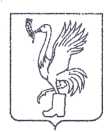 СОВЕТ ДЕПУТАТОВТАЛДОМСКОГО ГОРОДСКОГО ОКРУГА МОСКОВСКОЙ ОБЛАСТИ141900, г. Талдом, пл. К. Маркса, 12                                                          тел. 8-(49620)-6-35-61; т/ф 8-(49620)-3-33-29 Р Е Ш Е Н И Еот __24 августа___  2023 г.                                                            №  69┌                                                              ┐О согласовании передачи помещения в безвозмездное пользование общественной организации ветеранов Талдомского городского округаВ соответствии с Федеральным законом от 6 октября 2003 года № 131-ФЗ «Об общих принципах организации местного самоуправления в Российской Федерации», руководствуясь ст. 47 Устава Талдомского городского округа Московской области, зарегистрированного в Управлении Министерства юстиции Российской Федерации по Московской области 24.12.2018 года № RU 503650002018001, рассмотрев обращение главы Талдомского городского округа Московской области № 2324 от 18.08.2023 года, Совет депутатов Талдомского городского округа Московской областиРЕШИЛ:1. Согласовать передачу помещений в безвозмездное пользование Талдомской местной общественной организации ветеранов (пенсионеров) войны, труда, Вооруженных сил и правоохранительных органов Талдомского городского округа Московской области сроком на на 3 (три) года с 01.09.2023 по 31.08.2026 гг., расположенных по адресу: - МО, Талдомский г.о., д. Кошелево, д.66, общей площадью 59,6 кв.м.;- МО, Талдомский г.о., с. Квашенки, д.65А, общей площадью 45,6 кв.м.;- МО, Талдомский г.о., д. Ермолино, д.20А, общей площадью 79 кв.м.2. 2. Контроль исполнения настоящего решения возложить на председателя Совета депутатов Талдомского городского округа Московской области М.И. Аникеева.Председатель Совета депутатовТалдомского городского округа	     М.И. АникеевГлава Талдомского городского округа                                                                                               Ю.В. Крупенин